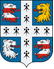 СОВЕТ ДЕПУТАТОВМУНИЦИПАЛЬНОГО ОБРАЗОВАНИЯНИЗИНСКОЕ СЕЛЬСКОЕ ПОСЕЛЕНИЕМУНИЦИПАЛЬНОГО ОБРАЗОВАНИЯ ЛОМОНОСОВСКИЙ  МУНИЦИПАЛЬНЫЙ РАЙОН
ЛЕНИНГРАДСКОЙ ОБЛАСТИРЕШЕНИЕот 5 декабря 2013г.                                                                                                           № 115	В соответствии со статьей 14 Федерального закона от 6 октября 2003 г. № 131-ФЗ "Об общих принципах организации местного самоуправления в Российской Федерации", Федеральным законом от 30 марта 1999 г. № 52-ФЗ "О санитарно-эпидемиологическом благополучии населения", Федеральным законом от 10 января 2002 г. № 7-ФЗ "Об охране окружающей среды", приказом Министерства регионального развития Российской Федерации от 27.12.2011 № 613 «Об утверждении Методических рекомендаций по разработке норм и правил по благоустройству территорий муниципальных образований», руководствуясь Уставом муниципального образования Низинское  сельское поселение, Совет депутатов муниципального образования Низинское сельское поселение решил:Утвердить Правила благоустройства, содержания и обеспечения санитарного состояния территории муниципального образования Низинское сельское поселение муниципального образования Ломоносовский  муниципальный район Ленинградской области        (Приложение).Признать утратившим силу решение Совета депутатов от 19.07.2012г. № 43  «Об утверждении Правил благоустройства, содержания и обеспечения санитарного состояния территории муниципального образования Низинское сельское поселение муниципального образования Ломоносовский  муниципальный район Ленинградской области».Настоящее Решение подлежит опубликованию в печати (обнародованию на официальном сайте МО Низинское сельское поселение www.nizino.info.ru ).Решение вступает в силу со дня его официального опубликования (обнародования). Контроль за исполнением настоящего решения возложить главу местной администрации МО Низинское сельское поселение.Глава муниципального образования				Низинское сельское поселение                                                                 С.В. НикончукПриложениеУтвержденоРешением  Совета депутатовМО Низинское сельское поселение от 05 декабря 2013г.№ 115ПРАВИЛА БЛАГОУСТРОЙСТВА, СОДЕРЖАНИЯ И ОБЕСПЕЧЕНИЯ САНИТАРНОГО СОСТОЯНИЯ ТЕРРИТОРИИ МО НИЗИНСКОЕ СЕЛЬСКОЕ ПОСЕЛЕНИЕ МО ЛОМОНОСОВСКИЙ МУНИЦИПАЛЬНЫЙ РАЙОН ЛЕНИНГРАДСКОЙ ОБЛАСТИ 1. ОБЩИЕ ПОЛОЖЕНИЯ1.1. Правила  благоустройства, содержания и обеспечения санитарного состояния территории МО Низинское сельское поселение МО Ломоносовский муниципальный район Ленинградской области (далее – Правила) разработаны на основании Федерального закона от 6 октября 2003 г. № 131-ФЗ "Об общих принципах организации местного самоуправления в Российской Федерации", в соответствии с Градостроительным кодексом Российской Федерации, Земельным кодексом Российской Федерации, Федеральным законом от 30 марта 1999 г. № 52-ФЗ "О санитарно-эпидемиологическом благополучии населения", Федеральным законом от 10 января 2002 г. № 7-ФЗ "Об охране окружающей среды", приказом Министерства регионального развития Российской Федерации от 27.12.2011 № 613 «Об утверждении Методических рекомендаций по разработке норм и правил по благоустройству территорий муниципальных образований», Уставом МО Низинское сельское поселение.1.2. Настоящие Правила регулируют отношения в области благоустройства, возникающие при строительстве, реконструкции, модернизации и эксплуатации на территории МО Низинское сельское поселение объектов жилой, жилищно-коммунальной и социально-культурной сферы, игровой, спортивной и досуговой инфраструктуры; обеспечения физическими и юридическими лицами санитарного порядка, нормативного содержания зеленых насаждений; и определяют комплекс мероприятий, необходимых для обеспечения чистоты и порядка на территории МО Низинское сельское поселение и направленных на создание благоприятной и безопасной для жизни и здоровья людей среды обитания.1.3. Настоящие Правила обязательны для исполнения всеми физическими и юридическими лицами, осуществляющими хозяйственную и иную деятельность на территории МО  Низинское сельское поселение.1.4. Разработку и утверждение видов территориальных зон МО  Низинское сельское поселение, в том числе планов размещения объектов благоустройства общепоселенческого значения (скверы, парки, зеленые зоны и прочие),  местная администрация МО Низинское сельское поселение организует в процессе разработки документов территориального планирования и реализации генерального плана МО Низинское сельское поселение.1.5. Все проекты и планы благоустройства территорий и участков в сохранившейся застройке подлежат согласованию с местной администрацией МО Низинское сельское поселение. Необходимость согласования проектов и планов  благоустройства с другими  заинтересованными органами государственного контроля и надзора, инженерными и коммунальными службами и организациями, а также собственниками земельных участков, чьи интересы затрагиваются проектом, определяется в каждом конкретном случае в зависимости от места размещения объекта и вида благоустройства.1.6.    При благоустройстве жилой застройки, проездов, объектов культуры, объектов бытового, социального обслуживания населения, объектов торговли необходимо обеспечить доступность жилой среды и данных объектов для лиц преклонного возраста, а также лиц с ограниченными физическими возможностями.2. ОСНОВНЫЕ ТЕРМИНЫ, ИСПОЛЬЗУЕМЫЕ В НАСТОЯЩИХ ПРАВИЛАХБезнадзорные животные - животные, находящиеся в общественном месте без хозяина. Такое животное имеет владельца (владельцев) и место постоянного кормления  и ночлега на территории, принадлежащей ему.Бесхозяйное животное – бездомное животное, не имеющее владельца (владельцев) и постоянного места кормления и ночлега.Благоустройство территории (в целях настоящих Правил) - комплекс работ и мероприятий, направленных на создание благоприятного внешнего облика населенных пунктов МО  Низинское сельское поселение, обеспечение безопасной, комфортной и эстетически привлекательной среды жизнедеятельности человека, включающий в себя работы по инженерной подготовке территорий, содержанию и санитарной очистке территории, устройству наружного освещения, строительству и ремонту объектов благоустройства, устройству детских, спортивных площадок, площадок для выгула животных, урн и прочих малых архитектурных форм, объектов урбанистического дизайна, рекламы, произведений монументально-декоративного искусства.Внутридворовая территория – территория, прилегающая к жилому зданию (нескольким зданиям) и находящаяся в общем пользовании проживающих в нем (них) лиц, ограниченная по периметру жилыми зданиями, строениями, сооружениями или ограждениями. На внутридворовой территории в интересах лиц, проживающих в жилых зданиях, к которым она прилегает, размещаются детские площадки, места для отдыха, сушки белья, парковки автомобилей, зеленые насаждения и иные объекты общественного пользования.Вывоз ТБО (КГМ) - выгрузка ТБО из контейнеров (загрузка бункеров-накопителей с КГМ) в специализированный транспорт, зачистка контейнерных площадок и подъездов к ним от просыпавшегося мусора, и транспортировка их с мест сбора мусора на лицензированный объект утилизации (мусороперегрузочные станции, мусоросжигательные заводы, полигоны захоронения и т.п.).Газон – элемент благоустройства, включающий в себя остриженную траву и другие растения. Газон должен быть отделен от проезжей части дорог, проездов, а также пешеходных и велосипедных дорожек бордюрным камнем либо декоративным ограждением, живой изгородью. В случае отсутствия ограждения, газон должен иметь видимое различие в уровне с прилегающей территорией (располагаться выше не менее чем на 0,1 м).График вывоза ТБО - составная часть договора на вывоз ТБО (КГМ) с указанием места (адреса), объема и времени вывоза.Договор на вывоз ТБО (КГМ) - письменное соглашение, имеющее юридическую силу, заключенное между заказчиком и подрядной мусоровывозящей организацией на вывоз ТБО (КГМ).Жидкие бытовые отходы (ЖБО) – фекальные отходы нецентрализованной канализации и помои.Зеленые насаждения – древесно-кустарниковая и травянистая растительность естественного и искусственного происхождения (включая парки, бульвары, скверы, сады, газоны, клумбы, цветники, а также отдельно стоящие деревья и кустарники).Зона зеленых насаждений – участок территории с зелеными насаждениями. Территория между отмосткой по фасадной части здания и прилегающим к нему дворовым (междворовым) проездом, лишенная асфальтового покрытия, является зоной зеленых насаждений и подлежит благоустройству.Контейнер (бункер-накопитель) - стандартная емкость для сбора ТБО (КГМ) объемом 0,7 - 1,5, 2,0 и более куб.м.Контейнерная площадка (КП) – в целях настоящих правил: участок внутридворовой (либо междворовой) территории, имеющий твердое покрытие и капитальное ограждение высотой не менее 1,5 метров, который служит для создания зоны приема ТБО от населения близлежащих многоквартирных домов и централизованного вывоза ТБО. Размещение КП определяется в соответствии с санитарным, экологическим и иным законодательством, а также в соответствии  с  Генеральной схемой санитарной очистки населенных пунктов МО Низинское сельское поселение Ломоносовского муниципального района Ленинградской области.Малые архитектурные формы – небольшие сооружения, функциональные и эстетичные, гармонично вписывающиеся в интерьер зоны зеленых насаждений (парка, сквера), т.е. все созданные руками человека объекты из искусственных и природных материалов, как в раздельности, так и в их сочетании, вносящие акцентированные изменение в ландшафтный дизайн участка территории (беседки, скамейки, заборы, ограждения, садовые скульптуры, вазоны и их композиции, фонтаны, мостики, боскеты (ограждения, формируемые обрезкой деревьев и кустарников), осветительные декоративные элементы и т.д.Междворовая территория – участок территории между отдельными внутридворовыми территориями в пределах одного квартала, микрорайона, центральной усадьбы и пр.Междворовой проезд – проезд, соединяющий отдельные внутридворовые территории (либо тот, на который имеются выезды с таких территорий) в пределах одного квартала, микрорайона, центральной усадьбы и пр.Место для сбора мусора (МСМ) – участок территории, имеющий, либо не имеющий твердого покрытия и ограждения, предназначенный для размещения мусорных баков, контейнеров, крупногабаритного мусора. Организации и лица, осуществляющие эксплуатацию МСМ, должны переоборудовать их в отвечающие требованиям КП.Несанкционированная свалка мусора - самовольный (несанкционированный) сброс (размещение) или складирование ТБО, КГМ, отходов производства и строительства, другого мусора, образованного в процессе деятельности юридических или физических лиц.Озеленение - комплекс работ, включающий в себя посадку деревьев, кустарников, устройство газонов и цветников, стрижку травы, прореживание и формирование крон зеленых насаждений, обеспечение систематического ухода за элементами озеленения, дезинфекцию насаждений, уборку опавших веток, стволов и листьев.Прилегающая территория - территория, непосредственно примыкающая к границам земельного участка,  здания, сооружения, ограждения, строительной площадки, объектам торговли, рекламы и иным объектам, находящимся в собственности, владении, аренде, на балансе у юридических или физических лиц.Санитарная очистка территории - зачистка территорий, сбор, вывоз и утилизация (обезвреживание) твердых бытовых отходов (ТБО) и крупногабаритного мусора (КГМ).Санитарное содержание – содержание территорий в соответствии с санитарными нормами и правилами.Сбор ТБО (КГМ) - комплекс мероприятий, связанных с очисткой рабочими комплексной уборки мусорокамер, заполнением контейнеров и зачисткой контейнерных площадок. Сбор КГМ - загрузка дворниками и рабочими комплексной уборки бункеров-накопителей собранным с территории КГМ.Содержание дороги проездов - комплекс работ, в результате которых поддерживается транспортно-эксплуатационное состояние дороги (проезда), дорожных сооружений, полосы отвода, элементов обустройства дороги, организации и безопасности движения, отвечающих требованиям ГОСТ Р 50597-93 "Автомобильные дороги и улицы. Требования к эксплуатационному состоянию, допустимому по условиям обеспечения безопасности дорожного движения".Содержание объектов благоустройства – комплекс работ (мероприятий) на объекте благоустройства и прилегающей территории в соответствии с СанПиНом 42-128-4690-88 «Санитарные правила содержания территорий населенных мест», других нормативно-правовых актов и настоящих Правил.Срыв графика вывоза ТБО - несоблюдение маршрутного, почасового графика вывоза ТБО.Темное время суток (в целях настоящих правил) -  промежуток времени от конца вечерних сумерек до начала утренних сумерек (отрезка времени перед восходом и после захода Солнца, во время которого естественный свет обеспечивается верхними слоями атмосферы, которые, принимая прямые солнечные лучи, отражает часть их на поверхность Земли).Территории общего пользования - территории, которыми беспрепятственно пользуется неограниченный круг лиц (площади, улицы, проезды, дороги, скверы, парки, и т.д.).Территория предприятий, организаций, учреждений и иных хозяйствующих субъектов - часть территории МО  Низинское сельское поселение, имеющая площадь, границы, местоположение, правовой статус и другие характеристики, отражаемые в государственном земельном кадастре, переданная (закрепленная) целевым назначением юридическим или физическим лицам на правах, предусмотренных законодательством.Тротуар – элемент дороги, междворового проезда, велосипедной дорожки, предназначенный для движения пешеходов и примыкающий к проезжей части или отделенный от нее газоном.3. ПОРЯДОК ЗАКРЕПЛЕНИЯ ТЕРРИТОРИЙ С ЦЕЛЬЮ ИХ САНИТАРНОГО СОДЕРЖАНИЯ И БЛАГОУСТРОЙСТВА3.1. Благоустройство территорий населенных пунктов, а также межпоселковых территорий,  осуществляется гражданами, предприятиями, учреждениями, организациями независимо от их организационно-правовой формы в пределах границ собственного землеотвода либо специализированными предприятиями и организациями, на которых возложено выполнение данного вида деятельности.3.2. С целью обеспечения надлежащего санитарного состояния и благоустройства территории в населенных пунктах МО Низинское сельское поселение (земли поселения, земли общего пользования) закрепляются за гражданами, предприятиями, учреждениями, организациями независимо от их организационно-правовой формы.3.3. Закрепление территорий осуществляется в следующем порядке:- территории многоэтажных жилых домов с внутридворовой территорией   закрепляются за ведомствами, на балансе которых они находятся;- за учреждениями социальной сферы (школы, дошкольные учреждения, учреждения культуры, здравоохранения, физкультуры и спорта) - участки в пределах землеотвода, прилегающие уличные территории до внешней бровки кювета (проезжей части дороги) и полоса, прилегающая к границе участка при отсутствии соседних землепользователей;- вдоль автомобильных дорог, в пределах полосы отвода - за специализированными организациями, содержащими эти дороги;- за владельцами сооружений и коммуникаций транспорта, связи, трансформаторных и распределительных подстанций, других инженерных сооружений, работающих в автоматическом режиме (без обслуживающего персонала), и их охранных зон – территория в границах землеотвода, а также территория, прилегающая к ним до внешней бровки кювета;- территории отдельно оборудованных остановочных площадок транспорта общего пользования - за предприятиями, осуществляющими уборку проезжей части, в ведении которых находится полоса отвода дороги;- территории остановочных площадок на конечных станциях автобусных маршрутов  - за  предприятиями, осуществляющими уборку проезжей части дороги;- территории совмещенных с торговыми павильонами остановочных площадок - за владельцами объектов торговли;- территории автостоянок, автозаправочных станций, пунктов автосервиса, пунктов мойки автомобилей и прилегающая к ним территория (до внешней бровки кювета) и подъезды к ним - за собственниками либо лицами эксплуатирующие данные объекты;- за предприятиями промышленности, транспорта, торговли, услуг - участки в пределах землеотвода, прилегающие уличные территории до внешней бровки кювета (проезжей части дороги) и полоса, прилегающая к границе участка при отсутствии соседних землепользователей;- за предпринимателями, организациями, осуществляющими сезонную торговлю в специально отведенных для этого местах – в пределах 5 метров от границ отведенного места для сезонной торговли. В случаях, если места сезонной торговли непосредственно примыкают или находятся вблизи  от границы проезжей части автомобильной дороги общего пользования – также полоса, прилегающая к данной автодороге;- за частными домовладениями (домовладельцами) - участки в границах землеотвода, уличная территория до внешней бровки кювета (проезжей части дороги), полоса шириной 10 м, примыкающая к участку при отсутствии соседних землепользователей;- за предприятиями мелкорозничной торговли (киоски, павильоны общей площадью до 20 кв.м.), расположенными в населенных пунктах, - земельные участки в пределах 5 метров от границ земельного участка (согласно кадастровому плану), для магазинов и павильонов общей  площадью свыше 20 кв.м. – в пределах 10 метров от границ земельного участка (согласно кадастровому плану).  Не допускается складирование тары на прилегающих газонах, крышах торговых палаток, киосков и т.д.;- за рынками, магазинами, заправочными станциями, предприятиями общественного питания,  расположенными на автомагистралях федерального значения, - участки в пределах землеотвода и санитарно-защитных зон;- контейнерные площадки и места для сбора ТБО в населенных пунктах и прилегающая территория при отсутствии соседних землепользователей закрепляются за организациями, осуществляющими обслуживание жилищного фонда, который попадает в радиус обслуживания КП (МСМ). В случаях, если данная КП (МСМ) используется несколькими жилищными организациями, территория закрепляется за ними пропорционально числу жителей обслуживаемых домов, использующих данную КП (МСМ), либо обслуживается совместно по договору;- парки, скверы, памятники, зоны отдыха - за организациями, на балансе которых они находятся или за которыми закреплены;- водоохранные зоны вдоль рек, ручьев в пределах территорий населенных пунктов - за организациями, на балансе которых они находятся или за которыми закреплены;- за гаражными кооперативами (товариществами) - земельные участки в пределах землеотвода и прилегающей территории;- кладбища - за организациями, имеющими их на балансе или осуществляющими обслуживание в пределах землеотвода и прилегающей зоны;- отдельные тротуары или пешеходные зоны с прилегающей территорией - за балансодержателями; - отдельно стоящие производственные сооружения коммунального назначения (ЦТП, ТП, ВЗУ, КНС и т.п.) - за балансодержателями;- за садовыми товариществами (СТ, СНТ) и товариществами застройщиков (КИЗ, ТИЗ и др.) - земельные участки в пределах землеотвода и прилегающей территории;- за гостиницами, отелями, кемпингами, расположенными вблизи  от границы проезжей части автомобильной дороги общего пользования -  участки в пределах землеотвода и санитарно-защитных зон.3.4. В случае если в одном здании располагаются несколько пользователей (арендаторов), ответственность за чистотой территории возлагается на них следующим образом:- для магазинов, офисных помещений, предприятий бытового обслуживания, крыльцо которых выходит в направлении автомобильной дороги общего пользования – территория по фасаду здания в пределах части фасада данного магазина и пр. до внешней бровки кювета, а также часть территории вокруг здания, пропорционально занимаемой доле в общей площади здания.     Разграничение зон ответственности в данном случае может определяться также договором, подписанным всеми пользователями здания.4. БЛАГОУСТРОЙСТВО ВНУТРИДВОРОВЫХ ТЕРРИТОРИЙ4.1. Благоустройство внутридворовых территорий, содержание и обеспечение порядка на них осуществляется организациями и лицами, указанными в п. 3.34.2. Благоустройство включает в себя:4.2.1. Размещение, оборудование, ремонт и модернизация детских игровых и спортивных площадок, мест отдыха, навесов, беседок; Поддержание в надлежащем состоянии зон зеленых насаждений, в т.ч. озеленение, скашивание травы на прилегающей территории (по мере необходимости), своевременное удаление сухостойных деревьев и кустарников, устранение ядовитых и опасных для здоровья растений (борщевик, сумах и т.д.), а также бесконтрольно размножающихся диких и культурных растений, имеющих значительную биомассу (лопух обыкновенный, топинамбур, камыш обыкновенный и т.д.), периодическая стрижка газонов, удаление погибших и потерявших декоративность цветов в цветниках и вазонах одновременно с посадкой других растений;4.2.2. Размещение и поддержание в надлежащем состоянии гостевых стоянок для легкового автотранспорта, а также мест для стоянки двухколесных транспортных средств, гаражей боксового типа для лиц с ограниченными физическими возможностями,  примыкая  их  к  ТП,  ЦТП  и  прочим  сооружениям  инженерного обслуживания внутридворовой территории в соответствии с техническим регламентом;4.2.3. Размещение, содержание и ремонт хозяйственных площадок (для сушки и чистки белья, для мусоросборников);4.2.4. Ремонт и устройство твердого покрытия внутридворовых проездов и подъездов, а также обустройство, содержание и ремонт пешеходных и велосипедных дорожек; 4.2.5. Размещение малых архитектурных форм. Проектирование, изготовление и установка малых архитектурных форм осуществляется по согласованию с собственником данного земельного участка и местной администрацией МО Низинское сельское поселение. Организации и предприятия, юридические и физические лица, за которыми закреплена данная внутридворовая территория, несут ответственность за  содержание малых архитектурных форм и обязаны до 15 мая текущего года осуществлять их ремонт, покраску и замену по требованию местной администрации МО Низинское сельское поселение. Особое внимание должно быть уделено малым архитектурным формам, применяемым для оформления спортивных площадок, детских площадок, арен, троп здоровья, экологических троп и т.п. Они должны постоянно находиться в исправном состоянии, все составляющие должны быть крепко и надежно скреплены между собой;4.2.6. Своевременное приведение внутридворовой территории в надлежащее состояние в соответствии с погодными условиями (расчистка снега до асфальта, посыпание пешеходных дорожек и площадок перед парадными противогололедными средствами, скалывание льда с тротуаров – в срок не более 2 часов с момента начала снегопада или образования гололеда в светлое время суток, либо не позднее 8 часов утра следующего дня; чистка водостоков, отвод паводковых и талых вод, уборка опавших листьев – по мере необходимости, не допуская создания преград для движения транспорта и пешеходов; уборка упавших деревьев или их частей, уборка наледей – в срок не более 1 суток с момента обнаружения);4.2.7. Обустройство, содержание и ремонт площадок для размещения информационных стендов (досок) для населения;4.2.8. Инженерные и коммунальные службы, эксплуатирующие инженерные сети, производящие ремонт инженерных коммуникаций обязаны восстановить нарушенные покрытия дорог, зон зеленых насаждений, малые архитектурные формы на внутридворовых территориях: - в течение 5 рабочих дней после дня завершения работ при производстве работ в период с 1 мая до 15 ноября; - не позднее 1 Мая при производстве работ с 16 ноября до 30 апреля.4.3. Владельцы автотранспортных средств, мотоциклов, мопедов обязаны очищать дворовую территорию от деталей, их частей и элементов кузова, отделившихся вследствие неисправности, а также вытекших из транспортного средства технических жидкостей.4.4. На внутридворовых территориях  КАТЕГОРИЧЕСКИ ЗАПРЕЩАЕТСЯ:4.4.1.Несанкционированная мелкорозничная торговля, в т.ч.- сезонная,  несанкционированное оказание услуг (в т. ч. – общественного питания и т.п.);4.4.2. Парковка, ремонт и хранение, а также любое движение автотранспорта, мотоциклов, мопедов, велосипедов, гужевого транспорта и верховая езда в зонах зеленых насаждений, на тротуарах, пешеходных дорожках, детских и спортивных площадках, площадках для отдыха, а также в иных специально не отведенных для этого местах;4.4.3. Выгул домашних животных в не отведенных для этого местах (кроме пустырей), оставление собак без надзора; владельцы  домашних животных обязаны убрать за ними экскременты незамедлительно после их образования;4.4.4. Самовольное возведение гаражей, хозяйственных построек, конюшен, вольеров, голубятен и пр.; самовольная установка бетонных коробов, ограждений, столбов, шлагбаумов и прочих конструкций;4.4.5. Складирование мусора (бытового, строительного, растительных остатков, биологических отходов), а также лома, строительных материалов, тары, упаковки, опиловочного материала, дров и т.п.   в местах, не отведенных для этих целей;4.4.6. Хранение неиспользованных (разбитых, неисправных, разукомплектованных) транспортных средств, а также транспортных средств без знаков государственной регистрации в не отведенных для этого местах;4.4.7. Повреждение малых архитектурных форм и элементов детских и спортивных площадок (скамьи, урны, игровое оборудование, ограждения и т.п.);4.4.8. Мойка, окраска, слив масел и иных технических жидкостей, кузовные работы и т.п. в отношении авто- и мототранспортных средств;4.4.9. Стоянка грузового автотранспорта, пассажирского автотранспорта общего назначения на внутридворовых проездах;4.4.10. Движение по внутридворовым проездам с твердым покрытием гусеничных транспортных средств;4.4.11  Сжигание мусора (бытового, строительного, растительных остатков, биологических отходов), а также строительных материалов, тары, упаковки, опиловочного материала, дров и т.п.5. БЛАГОУСТРОЙСТВО И САНИТАРНОЕ СОДЕРЖАНИЕ ЗОН ЗЕЛЕНЫХ НАСАЖДЕНИЙ5.1.    Ответственность за  обустройство и сохранность зон зеленых насаждений и надлежащий уход за ними  на закрепленных территориях возлагается на лиц и организации в порядке, определенном п. 3.3 настоящих Правил.5.2. Содержание зон зеленых насаждений включает в себя:полив почвы; обрезку кроны; стрижку "живой" изгороди; содержание газонов; содержание цветников; содержание и очистку от мусора малых форм архитектуры; устройство газонов и цветников; очистку газонов, территории скверов, садов, парков, бульваров от мусора; валку аварийных деревьев; удаление поросли; защиту зеленых насаждений от вредителей и болезней, а также инвентаризацию зеленых насаждений, которую следует производить не реже 1 раза в год;5.2.1. Полив деревьев вдоль автомобильных дорог общего пользования, бульваров, проездов должен обеспечивать постоянную оптимальную влажность в корнеобитаемом слое почвы;5.2.2. Содержание цветников в должном порядке заключается в поливе растений, рыхлении почвы и уборке сорняков, обрезке отцветших соцветий, защите от вредителей и болезней;5.2.3. Приствольные ограждения (металлические или чугунные решетки) необходимо периодически поднимать, ремонтировать, очищать от старого покрытия и производить окраску;5.2.4. Декоративная парковая скульптура, монументальная скульптура, беседки, навесы, трельяжи в зоне зеленых насаждений должны быть в исправном и чистом состоянии;5.2.5. В случае возникновения угрозы падения деревьев, находящихся в аварийном состоянии, с возможностью причинения вреда жизни и здоровью населения, а также повреждения зданий и инженерной инфраструктуры, необходимо в кратчайшие сроки осуществление валки таких деревьев. Очистка территории от упавших деревьев, затрудняющих свободное передвижение жителей и транспорта должна быть осуществлена в течение 12 часов с момента обнаружения завала;5.2.6. Ликвидация зеленых насаждений производится в соответствии с Порядком использования, охраны, защиты и восстановления зеленых насаждений на территории МО Низинское сельское поселение, утвержденным решением Совета депутатов МО Низинское сельское поселение № 73 от 22 августа 2013г;5.3. Категорически запрещается самовольная вырубка и повреждение существующих зеленых насаждений и элементов их организации (вазоны, цветочницы и пр.).5.4. На площадях зеленых насаждений КАТЕГОРИЧЕСКИ ЗАПРЕЩАЕТСЯ:5.4.1. Ходить и лежать на газонах и в молодых лесных посадках;5.4.2. Ломать деревья, кустарники, сучья и ветви, срывать листья и цветы, сбивать и собирать плоды;5.4.3. Разбивать палатки и разводить костры;5.4.4. Засорять газоны, цветники, дорожки и водоемы;5.4.5. Портить скульптуры, скамейки, ограды;5.4.6. Добывать из деревьев сок, делать надрезы, надписи, приклеивать к деревьям объявления, номерные знаки, всякого рода указатели, провода и забивать в деревья крючки и гвозди для подвешивания гамаков, качелей, веревок, сушить белье на ветвях;5.4.7. Ездить на велосипедах, мотоциклах, лошадях, тракторах и автомашинах;5.4.8.Мыть автотранспортные средства, стирать белье, а также купать животных в водоемах, расположенных на территории зеленых насаждений;5.4.9. Парковать автотранспортные средства на газонах;5.4.10. Пасти скот;5.4.11. Устраивать ледяные катки и снежные горки, кататься на лыжах, коньках, санях, организовывать игры, танцы, за исключением мест, отведенных для этих целей;5.4.12. Производить строительные и ремонтные работы без ограждений насаждений щитами, гарантирующими защиту их от повреждений;5.4.13. Обнажать корни деревьев на расстоянии ближе 1,5 м от ствола и засыпать шейки деревьев землей или строительным мусором;5.4.14. Складировать на территории зеленых насаждений материалы, а также устраивать на прилегающих территориях склады материалов, способствующие распространению вредителей зеленых насаждений;5.4.15. Устраивать свалки мусора, снега и льда, сбрасывать снег с крыш на участках, имеющих зеленые насаждения, без принятия мер, обеспечивающих сохранность деревьев и кустарников;5.4.16. Добывать растительную землю, песок и производить другие раскопки;5.4.17. Выгуливать и отпускать с поводка собак в парках, лесопарках, скверах и иных территориях зеленых насаждений;5.4.18. Сжигать листву и мусор на территории общего пользования муниципального образования.5.5.    Граждане и юридические лица несут ответственность за самовольную вырубку и повреждение зеленых насаждений на территориях жилых кварталов и общественных территориях согласно Кодексу об административных правонарушениях.5.6. При озеленении территорий запрещается использовать растения, имеющие ядовитые наружные части и представляющие угрозу для людей и животных, а также растения, включенные в список запрещенных к выращиванию согласно Постановлению Правительства РФ № 454 от 3 сентября 2004 года «О запрещении культивирования на территории Российской Федерации растений, содержащих наркотические вещества» (с последующими изменениями и дополнениями) либо на культивацию которых на данной территории введены карантинные ограничения органами фитосанитарного контроля.5.7. Лица и организации, за которыми закреплена зона зеленых насаждений, обязаны производить ежегодно до 5 мая побелку стволов деревьев (до высоты 1,5 метров), расположенных вдоль автомобильных дорог общего пользования, проездов, бульваров, а также своевременно осуществлять комплекс фитосанитарных мероприятий и производить выпиливание деревьев, находящихся в аварийном состоянии, а именно с наклоном ствола более 40 градусов, при расщеплении скелетных ветвей или ствола, засохших и полузасохших деревьев.5.8. При размещении зеленых насаждений  вокруг  детских  площадок необходимо  обеспечить  их  инсоляцию в течение 5 часов светового дня, для чего с восточной стороны деревья высаживаются не ближе 5 м от края площадки. С северной и западной сторон они могут подходить вплотную к краю площадки.6. ОСВЕЩЕНИЕ ВНУТРИДВОРОВЫХ ТЕРРИТОРИЙ, ДОРОГ И ПРОЕЗДОВ ОБЩЕГО ПОЛЬЗОВАНИЯ, ЗОН ЗЕЛЕНЫХ НАСАЖДЕНИЙ, А ТАКЖЕ ИНЫХ ОБЪЕКТОВ НА ТЕРРИТОРИИ МО  НИЗИНСКОЕ СЕЛЬСКОЕ ПОСЕЛЕНИЕ 6.1. Дороги, площадки, пешеходные аллеи, общественные и рекреационные территории, территории жилых домов, внутридворовые территории, территории промышленных и коммунальных предприятий, а также арки входов,  дорожные знаки и указатели, элементы информации и витрины должны освещаться в темное время суток. Накануне и во время государственных праздников (Новый год, Международный женский день, День народного единства и согласия, День России, День защитника отечества), а также Дня поселения,  витрины и фасады рекомендуется украшать праздничной иллюминацией и элементами праздничного декора.6.2. На территории жилой застройки, где наряду с пешеходными зонами имеется развитая сеть внутридворовых и междворовых проездов, уличное освещение в темное время суток должно выполнять следующие функции:обеспечение безопасного движения транспорта и пешеходов;беспрепятственная ориентация на местности;создание визуального и психологического комфорта и придание архитектурной среде дополнительных аспектов визуального восприятия.Важнейшей целью уличного и дорожного освещения является создание условий безаварийного движения в зонах массовой застройки.Ориентация в жилой зоне подразумевает возможность хорошо различать здания, инженерно-технические сооружения, направления движения и другие составляющие окружающей обстановки.Ночное освещение должно обеспечивать возможность различать лица приближающихся людей на расстоянии, позволяющем избежать нежелательного контакта или принять меры необходимой самообороны. Вне зависимости от функционального назначения, наружное уличное освещение должно быть комфортным и не допускать ослепление наблюдателя. Во всех случаях необходимо принимать меры, исключающие попадание направленного света в окна жилых домов и квартир. Следует избегать установки светильника вблизи жилого здания. При невозможности выполнения этого условия нужно применять экранирующие устройства или приборы с направленным распределением светового потока. При выборе осветительного прибора следует обращать внимание на тип используемых ламп, который определяет их цветовую температуру и спектральные характеристики.6.3 Устройство, содержание и эксплуатация элементов наружного освещения фасадов общественных зданий и сооружений и их декоративная вечерняя подсветка осуществляется их собственниками (владельцами), а также арендаторами и пользователями зданий в соответствии с требованиями  МО Низинское сельское поселение. Организации, обслуживающие жилищный фонд, обязаны оборудовать входы в парадные индивидуальными осветительными приборами и поддерживать их в функциональном состоянии.6.4. Устройство, содержание и эксплуатация элементов наружного уличного освещения осуществляется их собственником (или владельцем). 6.5. Осветительные установки  должны  обеспечивать нормированные показатели освещения и комфортные зрительные условия для пешеходов и водителей  на  дорогах, проездах и открытых стоянках автомобилей, на детских игровых  и  спортивных площадках и площадках для отдыха взрослого населения, на пешеходных дорожках и хозяйственных площадках.Освещение территорий дворов и микрорайонов не  должно мешать жителям домов и  должно  обладать  определенными  декоративно-художественными качествами при освещении  зеленых  насаждений, малых форм и других элементов благоустройства.6.6. Осветительные установки должны осуществляться на базе современных технологий с учетом "антивандальных" требований, а также законодательства в сфере энергосбережения и энергоэффективности.6.7. Осветительные установки в зонах детских площадок, площадок для отдыха  взрослых,  пешеходных  дорожек  и входов в подъезды жилых домов должны обеспечивать хорошую цветопередачу  и  проектироваться в комплексе с архитектурно-планировочными  решениями, в том числе, встроенными в малые формы.6.8. ЗАПРЕЩАЕТСЯ самовольная установка и демонтаж опор освещения, а также повреждение светильников и элементов иллюминации.7. СОДЕРЖАНИЕ И РЕМОНТ ФАСАДОВ7.1. Юридические и физические лица, независимо от их правового статуса и форм собственности, граждане-владельцы, обязаны обеспечивать комплекс мер, направленных на улучшение содержания и ремонта зданий, сооружений в соответствии с установленными нормами и правилами технической эксплуатации, своевременное производство работ по реставрации, ремонту и покраске фасадов зданий, сооружений и их отдельных элементов (балконов, лоджий и веранд, водосточных труб и др.), ограждений территории, а также поддержание в чистоте и исправном состоянии расположенных на фасадах информационных табличек, памятных досок, вывесок на зданиях, средств наружной рекламы и т.п.7.2. Внешнее благоустройство зданий и сооружений:7.2.1.Разрушения и повреждения отделочного слоя, ослабление креплений выступающих из плоскости стен архитектурных деталей (карнизов, поясов, кронштейнов, розеток, тяг и др.) и элементов фасада (балконов, лоджий, веранд) устраняются при капитальном ремонте по проекту;7.2.2. На фасадах жилых домов, административных и общественных зданий размещаются указатели порядкового номера строения и наименования улицы, переулка, площади и пр.;7.2.3. Таблички с указанием номеров подъездов, а также номеров квартир, расположенных в данном подъезде, вывешиваются у входа в подъезд; они размещаются однотипно в каждом подъезде, доме, группе жилых домов;7.2.4. Также в местах, доступных для проживающих, устанавливаются таблички со списком организаций с указанием их адресов и телефонов:- местной администрации МО Низинское сельское поселение;- круглосуточной аварийно-диспетчерской службы;- службы газового хозяйства;- санитарно-эпидемиологической службы (ТО ТУ Роспотребнадзора по Ломоносовскому району);- пожарной охраны;- отделения полиции;- скорой медицинской помощи;7.2.5. На дверях подъездов (на стенах около дверей) многоквартирных домов или на площадках первых этажей располагаются доски для размещения информации МО Низинское сельское поселение, инженерных служб, обслуживающих организаций;7.2.6. Указатели расположения пожарных гидрантов, полигонометрические знаки (стенные реперы), указатели расположения геодезических знаков следует размещать на цоколях зданий, ответственность за сохранность знаков несут организации, обслуживающие здание;7.2.7. Указатели камер, магистралей и колодцев водопроводной и канализационной сети, указатели расположения подземных газовых сетей, а также другие указатели расположения объектов коммунального хозяйства, различные сигнальные устройства допускается размещать на фасадах здания при условии сохранения отделки фасада;7.2.8. Ремонт указателей, перечисленных в п. 7.2.1 - 7.2.4, должны проводить организации по обслуживанию жилищного фонда по мере необходимости. За сохранность и исправность знаков, указанных в п. 7.2.5, несут ответственность организации, их установившие;7.2.9. Ящики для цветов должны устанавливаться в пределах ограждений балконов, лоджий, веранд, таким образом, чтобы не допускать загрязнения расположенных ниже балконов, лоджий, веранд и окон;7.2.10. Инженерные коммуникации - кабели электроснабжения, телефонной связи и радио и телевидения, расположенные на фасаде, должны быть закрыты коробами или утоплены в одну плоскость с фасадом с последующей заделкой.7.3. Для обеспечения внешнего благоустройства зданий и сооружений ЗАПРЕЩАЕТСЯ:7.3.1.Размещение за пределами габаритов лоджий и балконов приспособлений для просушивания вещей и белья;7.3.2. Содержание на балконах, лоджиях и козырьках зданий скота и птицы;7.3.3 Размещение на балконах и лоджиях громоздких и тяжелых вещей, захламление и загрязнение балконов и лоджий;7.3.4. Внесение изменений во внешний вид фасадов зданий, строений и сооружений, конструкции их элементов без согласования с местной администрацией МО Низинское сельское поселение;Необходимо получение согласования  с местной администрацией МО Низинское сельское поселение для:- Переоборудования лоджий и веранд и балконов - устройство козырьков, застекление лоджий и веранд и балконов, изменение конструктивных элементов и материалов ограждения;- Окрашивания оконных переплетов, балконных дверей, дверей и стенок лоджий и веранд, ограждений балконов и лоджий и веранд в цвета, отличающиеся от установленных для данного здания, сооружения;- Размещения кабелей и распределительных шкафов инженерных коммуникаций.Замена существующих и устройство новых ограждений должны проводиться по согласованной в установленном порядке проектной документации, кроме того, работы по ограждению участков при отдельных зданиях, строениях, сооружениях должны проводиться с контролем межевания границ.7.4. Переоборудование фасадов и их элементов, в том числе при переводе помещений из категории жилых в нежилые, при переоборудовании (изменении целевого использования) нежилых помещений, производится в порядке, установленном действующим законодательством.7.5. 7.5. Организации по обслуживанию жилищного фонда обязаны:7.5.1. Устранять дефекты, указанные в п. 7.2.1, по мере выявления, не допуская дальнейшего их развития;7.5.2. Систематически проводить осмотр зданий и, при самовольном переоборудовании фасадов зданий и их конструктивных элементов, перепланировке помещений, незамедлительно доводить до уполномоченных организаций, в т.ч. –  местной администрации МО  Низинское сельское поселение, информацию о нарушителях и выявленных нарушениях;7.5.3. Не допускать размещения рекламных объявлений и объявлений граждан в местах, не предусмотренных для этих целей и не согласованных в установленном порядке, - стенах домов, подъездов, дверях, окнах и т.п., незамедлительно доводить до уполномоченных организаций, в т.ч. – местной администрации МО Низинское сельское поселение информацию о нарушителях и выявленных нарушения.8. НЕСТАЦИОНАРНЫЕ ОБЪЕКТЫ ТОРГОВЛИ8.1. Нестационарные объекты  торговли размещаются в специально отведенных местах, установленных постановлением местной администрации МО Низинское  сельское поселение МО Ломоносовский муниципальный район  Ленинградской области, при наличии положительного заключения постоянной комиссии при Совете депутатов МО Низинское сельское поселение.8.2. Территории мест для мелкорозничной торговли – должны быть ограждены, иметь твердое покрытие, обеспечивающее сток талых и дождевых вод, оборудованы киосками, навесами, прилавками современного вида, контейнерными площадками для сбора мусора, общественными туалетами.8.3. Мелкорозничная торговля с автомашин и автоприцепов осуществляется на территориях, отведенных для мелкорозничной торговли, в специальных зонах мелкорозничной торговли по разрешению местной администрации МО Низинское сельское  поселение.8.3.1.ЗАПРЕЩАЕТСЯ мелкорозничная торговля на местах, не отведенных для этих целей.8.4.   Владельцы временных сооружений торговли обязаны:8.4.1. Производить за свой счет ремонт и окраску принадлежащих им объектов;8.4.2. Следить за сохранностью элементов благоустройства и санитарным содержанием закрепленных в соответствии с п. 3.3 настоящих Правил территорий, а также выполнять работы по благоустройству  территории в установленные сроки в соответствии с мотивированными требованиями МО Низинское сельское поселение (обустраивать за свой счет газоны, цветники, подходы и площадки с твердым покрытием, подсветку фасадов, установку урн для мусора и т.д.);8.4.3. Осуществлять доставку товара, загрузку торговых точек только с подъездов, предусмотренных проектом. Запрещается использование для этих целей тротуаров, пешеходных дорожек, зон зеленых насаждений, детских, спортивных и хозяйственных площадок;8.4.4. Обеспечивать ежедневную уборку и расчистку прилегающей территории и заключать договоры с соответствующими организациями на вывоз ТБО.8.5.  ЗАПРЕЩАЕТСЯ загромождение противопожарных разрывов между  объектами  мелкорозничной торговли оборудованием, тарой, отходами, складирование тары на крышах киосков.9. ПРОИЗВЕДЕНИЯ МОНУМЕНТАЛЬНО-ДЕКОРАТИВНОГО ИСКУССТВА И МАЛЫЕ АРХИТЕКТУРНЫЕ ФОРМЫ9.1. Памятники (обелиски, скульптуры), памятные доски, посвященные историческим событиям, жизни выдающихся людей, устанавливаются на территориях общего пользования по решению органов государственной власти или органов местного самоуправления МО Низинское сельское   поселение, принятому в установленном порядке.    Памятники и памятные доски устанавливаются на основе индивидуальных проектов, выполненных на конкурсной основе и получивших одобрение общественности по результатам публичных слушаний, после согласования с местной администрацией МО Низинское сельское поселение и специально уполномоченных органов охраны памятников истории и культуры. Эскизные материалы проектов памятников и памятных досок подлежат размещению на официальном сайте МО Низинское сельское поселение не позднее, чем за 30 дней до дня проведения соответствующих публичных слушаний.9.2. Территории жилой застройки, общественные зоны, площадка для отдыха оборудуются малыми архитектурными формами.9.3. Малые архитектурные формы могут быть стационарными и мобильными, их конструктивное решение должно обеспечивать устойчивость, безопасность пользования.10. ЗНАКИ ИНФОРМАЦИИ, ЗНАКИ ТРАНСПОРТНЫЕ И ИНЖЕНЕРНЫХ КОММУНИКАЦИЙ10.1.  Аншлаги, указатели и номерные знаки устанавливаются на высоте от 2,5 метров от уровня земли на расстоянии не более 1 метра от угла.10.2. Выдача разрешения на присвоение почтового адреса строению производится местной администрацией МО Низинское сельское поселение. При сдаче в эксплуатацию на фасадах домов должен быть указатель номера дома.10.3.  Установку и содержание знаков информации (аншлаги, номерные знаки домов, указатели подъездов, номера квартир) осуществляют организации, определенные собственниками помещений в многоквартирном доме для управления многоквартирным домом либо организации, обслуживающие  данный жилищных фонд.10.4. Дорожные знаки устанавливаются, демонтируются и содержатся специализированными организациями на основании утвержденных дислокацией и выдаваемых государственной инспекцией по безопасности дорожного движения технических заданий.10.5 Самовольная установка, а также повреждение и демонтаж дорожных знаков запрещены.10.6 Знаки инженерных коммуникаций устанавливаются службами и организациями, в ведении которых находятся эти коммуникации.10.7 Дорожные знаки и указатели, знаки инженерных коммуникаций устанавливаются по согласованию с владельцами (собственниками) земельных участков, зданий, сооружений.10.8 Собственники, владельцы земельных участков  зданий и сооружений обязаны обеспечивать сохранность указанных знаков и доступ к ним соответствующих служб.10.9 Знаки информации должны быть унифицированы. Их размеры, форма,  цветовое решение определяются соответствующими государственными стандартами.11. СОДЕРЖАНИЕ ИНЖЕНЕРНЫХ СЕТЕЙ И СООРУЖЕНИЙ11.1. Предприятия, учреждения, организации независимо от форм собственности и ведомственной принадлежности, на балансе (в аренде) которых имеются инженерные сети и сооружения, обязаны следить за их исправным состоянием и своевременно производить ремонт, обеспечивать порядок проведения земляных работ и восстановление нарушенных элементов благоустройства после строительства, реконструкции и ремонта объектов коммунального назначения, коммуникаций, дорог,  мостов, пешеходных переходов.11.2. Все виды работ, связанные с прокладкой, устройством и ремонтом подземных сооружений, а также с нарушением существующего благоустройства, производятся при наличии разрешения, выданного местной администрации МО Низинское сельское поселение.11.3. Должностные лица и граждане обязаны обеспечить оформление разрешений на производство работ, связанных с временным нарушением или изменением состояния благоустройства, соблюдение сроков завершения работ и восстановления благоустройства в соответствии с правилами производства работ, а также сдачу выполненных работ в установленные сроки.11.4. Организации, на балансе (в аренде) которых находятся подземные инженерные коммуникации, обязаны постоянно следить за тем, чтобы крышки люков колодцев, расположенных на тротуарах и проезжей части, находились на уровне дорожного покрытия, содержались в исправном состоянии и закрытыми, обеспечивали безопасное движение транспорта и пешеходов. 11.5. Организации, ведущие строительство или ремонт подземных коммуникаций, обязаны устанавливать люки смотровых колодцев в одном уровне с покрытием проезжей части улиц, дорог, тротуаров, газонов. Не допускается отклонение крышки люка относительно уровня покрытия более 2,0 см, а дождеприемника относительно уровня лотка - более 3,0 см. Основание под люк должно быть выполнено из бетона или железобетона. Устройство оснований из кирпича или асфальтобетона, другого штучного материала на проезжей части запрещается.11.6. Грунтовые наносы, наледи в зимний период, образовавшиеся из-за аварий на подземных коммуникациях, ликвидируются предприятиями - владельцами либо арендаторами коммуникаций либо на договорных условиях специализированными предприятиями за счет владельцев (арендаторов) коммуникаций.11.7. Очистка и осмотр смотровых и дождеприемных колодцев, ливневой канализации, колодцев подземных коммуникаций, люков производятся балансодержателями (арендаторами) по мере необходимости, но не реже двух раз в год - весной и осенью. Весь осадок загрязнения, образуемый при очистке и ремонте, вывозится немедленно, без складирования на газонах, тротуарах или проезжей части.11.8. Провалы, просадки грунта или дорожного покрытия, появившиеся как над подземными коммуникациями, так и в других местах, где не проводились ремонтно-восстановительные работы, или появившиеся по истечении 2-х лет после проведения ремонтно-восстановительных работ, должны быть устранены в течение суток организациями, эксплуатирующими данную территорию.11.9. При прокладке и переустройстве подземных сооружений необходимо производить складирование материалов и оборудования только в пределах стройплощадок, регулярно вывозить грунт и мусор в специально отведенные для этого места.11.10. Котлованы и траншеи, разрабатываемые при прокладке и переустройстве подземных сооружений на улицах, проездах, во дворах, а также местах, где происходит движение людей или транспорта, должны быть ограждены. На ограждении необходимо установить предупредительные надписи и знаки, а в ночное время - сигнальное освещение. Места прохода людей через траншеи должны быть оборудованы переходными мостиками шириной не менее 1 метра с ограждениями по высоте и освещаемыми в ночное время.11.11. При прокладке, реконструкции или ремонте подземных коммуникаций на улицах, дорогах, площадях открытым способом обрубка асфальтобетонных покрытий производится прямолинейно в соответствии с проектной шириной траншеи, переход проезжей части производится перпендикулярно оси дороги. Бордюры и ограждения разбираются и складируются на месте производства работ для дальнейшей установки. Материалы, полученные от разборки дорожной одежды, следует временно складировать в пределах огражденного участка и вывозить в специально отведенные места.11.12. Руководители предприятий, организаций и учреждений, на балансе (в аренде) которых имеются сети водо- и теплоснабжения, обязаны при их повреждении принять меры по устранению аварийных ситуаций в течение суток.11.13. Благоустройство и содержание мостов, дамб, пешеходных лестниц, прилегающих к ним и расположенных под ними территорий, производятся предприятиями, организациями или учреждениями, в ведении или собственности которых они находятся.11.14. Содержание мостов должно обеспечивать безопасное и бесперебойное движение транспорта и пешеходов, предупреждение появления в сооружениях деформаций и повреждений, проведение мероприятий по продлению сроков службы мостовых конструкций.12. БЛАГОУСТРОЙСТВО УЧАСТКОВ ИНДИВИДУАЛЬНОЙ ЗАСТРОЙКИ12.1. Собственники, владельцы участков индивидуальной застройки обязаны:12.1.1. Осуществлять благоустройство участков в соответствии с Генеральным планом, содержать в порядке территории земельного участка, кюветы, проезды, тротуары за пределами ограждения до оси дороги, а также закрепленную в соответствии с п. 3.3 территорию;12.1.2. Содержать в надлежащем порядке (очищать, окашивать) проходящие через участок водостоки, водопропускные трубы, а также водосточные канавы в границах участка, на прилегающих улицах и проездах, не допускать подтопления соседних участков, тротуаров, проездов;12.1.3. Своевременно производить ремонт и замену ограждения земельного участка;12.1.4. Озеленять лицевые части участков, обеспечивать сохранность и уход за зелеными насаждениями, своевременно производить подрезку кустарника;12.1.5. В пределах своего земельного участка производить вырубку поврежденных деревьев и деревьев, представляющих угрозу для окружающей среды собственными силами с разрешения  местной  администрации МО Низинское сельское поселение;12.1.6. Устанавливать за счет собственных средств знак с указанием номера дома, наименованием улицы, знак, предупреждающий о присутствии на участке или в доме собаки,  фонарь для освещения номерного знака. Содержать в порядке знаки информации, установленные местной администрацией;12.1.7.  Иметь мусоросборник для твердых бытовых отходов и договор с соответствующей организацией на вывоз мусора;12.1.8. На территории не канализованного жилого фонда для сбора жидких отходов устанавливать на земельном участке помойку и дворовую уборную на водонепроницаемом выгребе;Очистка выгреба производится по мере его накопления, но не реже одного раза в полгода за счет средств  собственника;12.1.9. Иметь в наличии емкость с водой, песком или огнетушитель, а также приставную лестницу, достигающую крыши, и лестницу на кровле, доходящую до конька крыши;12.1.10. Осуществлять разборку оставшихся от пожара конструкций зданий и сооружений и расчистку территории индивидуального земельного участка за свой счет.12.2. На территории индивидуальной застройки ЗАПРЕЩАЕТСЯ:12.2.1. Образование несанкционированных свалок бытовых отходов на территории участка, прилегающих территориях улиц, проездов;12.2.2. Складирование строительных материалов, пиломатериалов, грунта и металлического лома вдоль и на проезжей части улиц, обочинах, водопропускных канавах, а также на территории, находящейся в муниципальной собственности, без согласования с органами местного самоуправления на основании личного заявления на срок не более одного месяца;12.2.3.Парковка личного автотранспорта за пределами  своего участка;12.2.4. Самовольный прогон и выпас скота, заготовка растительной зелени, песка и глины, устройство огородов на участках общего пользования (детские площадки, скверы, места отдыха, пешеходные зоны и т.д.);12.2.5. Сжигание, закапывание на территории участка бытовых отходов;12.2.6. Установка устройств наливных помоек, разлив помоев и нечистот за территорией домов и улиц, вынос отходов производства и потребления на уличные проезды, слив жидких отходов в водосточные (мелиоративные)  канавы;12.2.7. Установка заборов, ограждений, шлагбаумов на территории, не принадлежащей лицу на праве пользования;12.2.8. Строительство, установка, размещение гаражей, бытовок, иных сооружений на территории, не принадлежащей лицу на праве пользования;12.2.9. Разведение костров на обочинах улиц, проездов, на полях, сжигание мусора, пал травы  в весенне-летний период;12.2.10. Сжигание мусора (бытового, строительного, растительных остатков, биологических отходов), а также строительных материалов, тары, упаковки, опиловочного материала, дров и т.п.;12.2.11. Загромождение улиц, проездов строительными материалами, удобрениями, грунтом и другими крупногабаритными предметами, а так же создание иных препятствий проезда автотранспорта.13. РАЗМЕЩЕНИЕ И БЛАГОУСТРОЙСТВО ТРАНСПОРТНЫХ АВТОСТОЯНОК, ИНДИВИДУАЛЬНЫХ ГАРАЖЕЙ13.1.  Индивидуальные гаражи боксового типа необходимо размещать за пределами жилых домов.13.2. Гаражи индивидуальных владельцев объединяются в гаражно-строительные кооперативы. Благоустройство территорий общего пользования и их содержание, а также вывоз мусора осуществляется за счет средств кооперативов.13.2. Открытые платные автостоянки легкового автотранспорта размещаются с учетом обеспечения санитарных нормативов по расстоянию до жилой и общественной застройки;13.3. Платные автостоянки должны иметь твердое покрытие, ограждение, наружное освещение. Владельцы платных автостоянок обеспечивают благоустройство и санитарное содержание автостоянок и прилегающей территории (в соответствии с п. 3.3 настоящих Правил) за счет собственных средств.13.4. ЗАПРЕЩАЕТСЯ:13.4.1. Парковка и хранение автотранспорта в местах массового отдыха, зеленых зонах, на детских и спортивных площадках и на не отведенных для этого местах;13.4.2. Самовольная установка гаражей на не отведенных для этих целей земельных участках;13.4.3. Мойка автотранспорта  вне специализированных моечных пунктов;13.4.4. Самовольное обустройство парковок в не предусмотренных для этого местах, самовольное возведение на парковках (в том числе – стихийных) ограждений, шлагбаумов и т.п.;13.4.5. Самовольное присоединение гаража к системам коммунальной инфраструктуры без проекта и наличия договора с организацией коммунального комплекса;13.4.6. Самозахват гостевых парковок, препятствование в пользовании ими другими лицами. 14. СОДЕРЖАНИЕ И ВЫГУЛ ДОМАШНИХ ЖИВОТНЫХ14.1.  Владельцем собаки, кошки считается физическое или юридическое лицо, осуществляющее уход за животным, в том числе лица, принявшие на содержание бесхозных животных. Животное, постоянно проживающее на территории, принадлежащей физическому лицу, считается животным данного физического лица. Животное, проживающее на территории предприятия (учреждения, организации) и признанное выполнять охранные или иные функции, считается принадлежащим данному юридическому лицу.14.2. Граждане, юридические лица должны содержать собак на привязи или в вольерах, на территории собственника.14.3. Собаки, используемые в целях охраны производственных объектов, территорий предприятий, учреждений любых форм собственности в рабочее время должны находиться на привязи или в вольерах, в нерабочее – только в закрытых дворах, охраняемых объектов. Выход собак за пределы охраняемых территорий должен быть исключен.14.4. В жилых помещениях владельцы  домашних животных должны обеспечить тишину с 23.00 часов вечера до 6.00 часов утра.14.5. Выгул собак производится на поводке (крупных собак на поводке и в наморднике). Спускать собаку с поводка можно только за пределами населенного пункта и в безлюдных местах.14.6. ЗАПРЕЩАЕТСЯ:14.6.1. Выгуливать домашних животных на детских, спортивных площадках, в скверах, местах массового отдыха, на территории учреждений образования, культуры и здравоохранения, и непосредственно на внутридворовых территориях;14.6.2. Выгуливать собак без поводка и намордника (кроме специальных площадок для выгула домашних животных);14.6.3. Выгуливать собак с высотой в холке выше 40 см, а также любых служебных собак,  силами лиц, не достигших 14 лет, лицами, находящимися в состоянии алкогольного, наркотического либо токсического опьянения, а также лицами, признанными в установленном порядке недееспособными;14.6.4. Выгуливать более двух собак одним хозяином одновременно.14.7.  Владельцы домашних животных обязаны:14.7.1. Своевременно регистрировать и перерегистрировать животных в ветеринарном учреждении;14.7.2. Принимать меры к обеспечению тишины и безопасности людей и животных при выгуле собак. Рекомендуется выгул собак производить с 07.00 до 23.00 часов. Собаки должны во время выгула находиться в наморднике;14.7.3.  Немедленно устранять органические загрязнения территории, не предназначенной для выгула;14.7.4.Содержать домашних животных в соответствии с требованиями Правил содержания домашних животных на территории РФ.15. ТРЕБОВАНИЯ К БЛАГОУСТРОЙСТВУ ПРИ ПРОВЕДЕНИИ РЕМОНТНЫХ И СТРОИТЕЛЬНЫХ РАБОТ15.1. Запрещаются все виды строительства и благоустройства на землях поселений, в том числе строительство временных хозяйственных и бытовых строений, гаражей, автостоянок, сараев, прокладка и ремонт инженерных коммуникаций без согласования с местной администрацией МО Низинское сельское поселение, выданного на основании личного заявления в местную администрацию. Земляные работы на территории МО Низинское сельское поселение производятся на основании ордера на производство работ, выданного в установленном порядке.15.2. Разрешение на начало и ведение ремонтных и строительных работ выдается только при наличии обустроенных площадок и контейнеров для сбора отходов и мусора, согласованного места размещения отходов, наличия договоров на вывоз и размещение отходов.15.3. При выполнении строительных и ремонтно-строительных работ в соответствии с полученным разрешением на производство работ места их производства должны быть ограждены соответствующими типовыми ограждениями, иметь габаритное освещение. Леса и ограждения должны быть в исправном состоянии, содержаться в чистоте, иметь трафареты с указанием наименования организаций, производящих работы, номеров телефонов, фамилий лиц, ответственных за работу, сроков начала и окончания работ. При завершении работ леса и ограждения должны быть разобраны и вывезены в течение 3-х рабочих дней.15.4. Из зоны строительства должны быть вынесены существующие тротуары и пешеходные дорожки. Строительная площадка должна иметь выезд с твердым покрытием и зону для мойки колес выезжающего транспорта с целью исключения загрязнения транспортными средствами проезжей части дорог.15.5 Планами капитального ремонта зданий и помещений, планами производства работ по строительству объектов и сооружений должны предусматриваться строительство площадок и оборудование их контейнерами для сбора строительных отходов и мусора исходя из ежедневного их накопления. Строительные отходы и грунт с площадок должны вывозиться регулярно в специально отведенные для этого места. Строительные материалы могут складироваться только в пределах огражденной строительной площадки.15.6. Ремонтно-строительные организации независимо от форм собственности до сдачи в эксплуатацию объектов после завершения строительства, капитального ремонта или реконструкции обязаны обеспечивать выполнение всех работ, предусмотренных проектом по благоустройству и озеленению территорий и приведению их в порядок. Нарушенные в процессе строительства объекты благоустройства (тротуары, дороги, зеленые насаждения) должны быть восстановлены в полном объеме и сданы по акту эксплуатирующим организациям.15.7. Разборка подлежащих сносу строений должна производиться в установленные разрешением на производство этих работ сроки. Площадка после сноса строений должна быть в 2-недельный срок спланирована и благоустроена.15.8. При эксплуатации складов, баз должно быть обеспечено надлежащее содержание и освещение в вечернее время подъездных путей, погрузочно-разгрузочных площадок, которые должны иметь твердое покрытие. С целью исключения загрязнения транспортными средствами проезжей части при перевозке грузов места производства работ должны быть оборудованы пунктами мойки колес автотранспорта.15.9. До начала строительных работ подрядчик обязан:15.9.1. Установить ограждение строительной площадки. Высота конструкции и окраска ограждения согласовываются с местной администрацией МО Низинское сельское поселение. Обновлять окраску ограждения следует не реже одного раза в год (до 1 мая). Ограждение должно быть устойчивым к воздействию стихии;15.9.2. Обозначить въезды на строительную площадку специальными знаками или указателями;15.9.3. Обеспечить наружное освещение по периметру строительной площадки;15.9.4. Установить информационный щит с наименованием объекта, заказчика и подрядчика с указанием их адресов, телефонов, сроков строительства объектов.15.10. При строительстве и производстве земляных работ организации, выполняющие данные работы, обязаны:15.10.1. Установить временное ограждение зеленых массивов и приствольные ограждения сохраняемых деревьев; Для сохранения парковой системы деревьев устраивать вокруг ограждающего треугольника настил из досок;15.10.2. При прокладке подземных коммуникаций обеспечивать нормативное расстояние между краем траншеи и корневой системой;15.10.3. При асфальтировании и замощении дорог и тротуаров вокруг деревьев соблюдать размеры приствольных кругов 2м х 2м.;15.10.4. Производить работы по сносу и переносу зеленых насаждений по согласованию с организацией, осуществляющей эксплуатацию зеленых насаждений;15.10.5. Обеспечивать круглосуточную охрану строительной площадки.15.11. До начала проведения земляных работ состояние существующего благоустройства на месте проведения работ отражается в акте в присутствии  уполномоченного представителя  местной администрации МО Низинское сельское поселение.15.12. Предприятиям и организациям, производящим земляные работы до начала работ следует выполнять устройство временных пешеходных дорожек (проездов, тротуаров) для обеспечения безопасного движения транспорта и пешеходов.16. САНИТАРНОЕ СОДЕРЖАНИЕ ТЕРРИТОРИЙ16.1. Для проведения работ по поддержанию благоустройства и санитарному содержанию территорий населенных пунктов МО Низинское сельское поселение закрепляются территории за их владельцами независимо от форм собственности в порядке, указанном в п. 3.3.16.2. Территории, закрепленные за организациями, предприятиями и частными лицами необходимо содержать в чистоте, своевременно скалывать лед с тротуаров, посыпать песком покрытие, расчищать снег, убирать наледь, сосульки и снег с крыш зданий, поддерживать в надлежащем состоянии зеленые насаждения, при необходимости производить скашивание травы, подрезание кустов, уборку опавших листьев.  Владельцам данных территорий не допускать образования свалок мусора.16.3 Юридические лица, иные хозяйствующие субъекты и физические лица, осуществляющие свою деятельность на территории МО Низинское сельское поселение, обязаны заключать договоры на вывоз ТБО и КГМ с подрядными мусоровывозящими организациями и физическими лицами, имеющими договорные отношения со специализированными предприятиями, производящими утилизацию и обезвреживание отходов, в соответствии с утвержденными  среднегодовыми нормами накопления ТБО и КГМ.     Организация сбора ТБО и КГМ:16.3.1. Ответственность за сбор ТБО в контейнеры и КГМ в бункера-накопители, зачистку (уборку) контейнерных площадок (МСМ) возлагается:- по жилищному фонду – на организации, обслуживающие данный жилищный фонд в соответствии с п. 3.3;- по остальным территориям, находящимся в аренде, владении, пользовании - на  руководителей предприятий, организаций, ведомств, иных хозяйствующих субъектов.16.3.2. Переполнение контейнеров, бункеров-накопителей мусором не допускается.16.4. Вывоз ТБО и КГМ:16.4.1. Вывоз ТБО и КГМ осуществляется мусоровывозящими организациями и физическими лицами, имеющими специализированный транспорт, лицензию на перевозку грузов автомобильным транспортом, заключившими договоры, выигравшими конкурс (тендер). Вывоз ТБО и КГМ производится в сроки, указанные в графике вывоза, являющимся приложением к договору. Ответственность за герметизацию, внешний вид и санитарное состояние контейнеров и бункеров-накопителей во время транспортировки возлагается на организации и физические лица, осуществляющие данный вид работ;16.4.2. Уборку мусора, просыпавшегося при выгрузке из контейнеров в мусоровоз или загрузке бункера, производят работники организации, осуществляющей вывоз ТБО, КГМ.16.5. Запрещается устанавливать контейнеры и бункера-накопители на проезжей части, тротуарах, газонах и в проходных арках домов.    В исключительных случаях допускается временная (на срок до 1 суток) установка на дворовых территориях бункеров-накопителей для сбора строительного мусора вблизи мест производства ремонтных работ и работ по благоустройству, выполняемых юридическими и физическими лицами, при отсутствии на указанных территориях оборудованных площадок для установки бункеров-накопителей. Места временной установки бункеров-накопителей должны быть согласованы с балансодержателем территории и местной администрацией МО Низинское сельское поселение.16.6. Крупногабаритные отходы: старая мебель, велосипеды, строительный мусор от текущего ремонта квартир и т.п. должны собираться на специально отведенных площадках или в бункеры-накопители и по заявкам организаций по обслуживанию жилищного фонда вывозиться мусоровозами для крупногабаритных отходов или обычным грузовым транспортом за дополнительную плату по единым тарифам на грузовые перевозки.    При выполнении работ по вывозу КГМ владелец бункеровоза обязан уведомить балансодержателя территории о месте кратковременной установки бункера-накопителя.16.7. Площадки для установки контейнеров для сбора ТБО и бункеров-накопителей должны быть с асфальтовым или бетонным покрытием, уклоном в сторону проезжей части и удобным подъездом спецавтотранспорта. 16.8. Контейнерная площадка должна иметь с трех сторон ограждение высотой 1,0 - 1,5 м, чтобы не допускать попадания мусора на прилегающую территорию. Допускается изготовление контейнерных площадок закрытого типа по индивидуальным проектам (эскизам), разработанным и согласованным в установленном порядке.16.9. Контейнерные площадки должны быть удалены от жилых домов, детских учреждений, спортивных площадок и от мест отдыха населения на расстояние не менее 20 м, но не более 100 м. В исключительных случаях (при невозможности соблюдения вышеуказанных расстояний в связи с плотностью застройки и иными причинами) возможна установка контейнерных площадок в местах, предусмотренных планом застройки территории. Размер площадок должен быть рассчитан на установку необходимого числа контейнеров, но не более 5. Подход к контейнерным площадкам должен обеспечивать их доступность для жителей.16.10. Контейнерные площадки и места установки бункеров-накопителей должны быть постоянно очищены от бытового и крупногабаритного мусора, содержаться в чистоте и порядке балансодержателями домовладений и территорий.  Организациям, ответственным за содержание КП, следует по мере необходимости проводить дератизацию и инсектицидные мероприятия. Не допускается сжигание мусора на контейнерных площадках.16.11. Контейнеры и бункера-накопители должны быть в технически исправном состоянии, покрашены и иметь маркировку с указанием реквизитов владельца, подрядной организации, времени вывоза ТБО. Контейнеры для сбора ТБО должны быть оборудованы плотно закрывающейся крышкой, а на автозаправочных станциях (АЗС) запираться на замки.16.12. На рынках, в парках, садах, зонах отдыха, учреждениях образования, здравоохранения и др. местах массового посещения населения, на улицах, у каждого подъезда жилых домов, на остановках пассажирского транспорта, у входа в торговые объекты должны быть установлены урны. Урны устанавливают в местах массового посещения населения -  на улицах, на  рынках, во дворах, парках, садах и других территориях. На остановках  пассажирского транспорта и у входов в торговые объекты.Очистка урн производится балансодержателями домовладений и территорий по мере их заполнения. Урны, расположенные на остановках пассажирского транспорта, очищаются и промываются организациями, осуществляющими уборку остановок, а урны, установленные у торговых объектов - торговыми организациями.16.13. Территории охранных зон высоковольтных ЛЭП, проходящим по населенным пунктам, должны содержаться в надлежащем состоянии службами, эксплуатирующими данные сети (своевременно осуществлять выкос травы, уборку мусора, опиловку деревьев и т.п.).16.14. Уборка территорий, прилегающих к зданиям и сооружениям, включает уборку бытового мусора, опавшей листвы, мусоросборных (контейнерных) площадок, полив территории для сбивания пыли, очистка от снега, посыпание территории песком в периоды гололеда.16.15. Вывоз бытовых отходов с мусоросборных площадок у многоквартирных жилых домов в холодное время года (при температуре -5° и ниже) должен производиться не реже раза в  трое суток, в теплое время (при плюсовой температуре свыше +5°) не реже раза в сутки (ежедневный вывоз).16.16. Для сбора твердых бытовых отходов следует применять в благоустроенном жилищном фонде стандартные металлические контейнеры. В домовладениях, не имеющих канализации, допускается применять деревянные или металлические сборники;16.17. Металлические сборники отходов в летний период необходимо промывать (при "несменяемой" системе не реже одного раза в 10 дней, "сменяемой" - после опорожнения), деревянные сборники - дезинфицировать (после каждого опорожнения).16.18. Владельцы рынка (организация, обслуживающая рынок по договору) обязаны:16.18.1. Один раз в неделю (по графику, согласованному с местной администрацией МО Низинское сельское поселение проводить санитарный день для уборки и дезинфекции территории рынка, ежедневную уборку территории рынка производить после закрытия. Ежедневно, в теплый период с 01.05 по 30.09. в обязательном порядке мыть территорию рынка с твердым покрытием.16.19. Для сбора жидких отходов в неканализованных домовладениях устраиваются:- дворовые помойницы, которые должны иметь водонепроницаемый выгреб и наземную часть с крышкой и решеткой для отделения твердых фракций. Для удобства очистки решетки передняя стенка помойницы должна быть съемной или открывающейся. При наличии дворовых уборных выгреб может быть общим;-локальные очистные сооружения, соответствующие по своим техническим характеристикам действующим СанПиН. Наземная часть помойниц и дворовых уборных должна быть непроницаемой для грызунов и насекомых, не допускается наполнение выгреба нечистотами выше 0,35 м от поверхности земли.и дворовую уборную на водонепроницаемом выгребе Очистка выгреба производится по мере его заполнения, но не реже одного раза в 6 месяцев, а локальных очистных сооружений в соответствии с требованиями, указанными в паспорте изделия, за свой счет.В условиях децентрализованного водоснабжения дворовые уборные должны быть удалены от колодцев и каптажей родников на расстояние не менее 50 м.16.20. В целях обеспечения санитарного состояния территории МО Низинское сельское поселение ЗАПРЕЩАЕТСЯ:16.20.1. Накапливать и размещать отходы производства и потребления в несанкционированных местах.Лица, разместившие отходы производства и потребления в несанкционированных местах, обязаны за свой счет произвести уборку и очистку данной территории, а при необходимости - рекультивацию земельного участка. В случае невозможности установления лиц, разместивших отходы производства и потребления на несанкционированных свалках, удаление отходов производства и потребления и рекультивацию территорий свалок производится за счет лиц, обязанных обеспечивать уборку данной территории;16.20.2. Выезжать на автотранспорте на откосы берегов рек, водоемов, пляжей и спусков к ним;16.20.3. При уборке улиц, площадей, проездов, тротуаров сбрасывать мусор и прочие нечистоты в реки и другие водоемы, на откосы берегов и спуски к ним, на газоны, кустарники в скверах (вывоз отбросов, мусора разрешается производить только на полигоны);16.20.4. Выливать на улицах, дворовых территориях всякого рода нечистоты, выбрасывать, сжигать или закапывать мусор, мыть тару и автотранспорт у водопроводных колонок, на водоемах, реках, озерах, у водоотводящих канав;16.20.5. Складировать нечистоты на проезжую часть улиц, мелиоративные канавы, тротуары и газоны;16.20.6. Сжигать любые виды отходов на территории домовладений и в мусоросборниках на территории МО Низинское сельское поселение;16.20.7. Складировать КГМ в контейнеры для ТБО или в местах, не предназначенных для данного вида мусора;16.20.8. Складировать КГМ, ТБО в контейнеры и бункеры-накопители на территории МО Низинское сельское поселение (контейнеры и бункеры-накопители у многоквартирных домов и участков индивидуальной застройки) без наличия договора со специализированной организацией на сбор, хранение и вывоз ТБО и КГМ;16.21. При отсутствии централизованного водоснабжения устройство водоразборных колонок должно соответствовать требованиям санитарных правил. Радиус обслуживания водоразборной колонкой не более 200м.16.22. Запрещается стирка белья, мойка автомашин, помыв и поение домашних животных и птицы, устройство стихийных свалок у водоразборных колонок. Запрещается самовольно повреждать или демонтировать водоразборные колонки и их элементы, а также создавать препятствия в свободном пользовании колонкой для иных лиц.         Водоразборные колонки следует оборудовать инфраструктурой, направленной на повышение удобства пользования колонкой со стороны лиц преклонного возраста и лиц с ограниченными физическими возможностями.17. РЕКЛАМА И ИНФОРМАЦИЯ17.1. Требования к рекламным конструкциям:17.1.1. Рекламные конструкции, не должны ухудшать архитектурный облик населенных пунктов МО Низинское сельское поселение, перегружать визуальное восприятие архитектуры;17.1.2. Проектная документация на средство наружной рекламы и информации должна быть выполнена в соответствии с действующими государственными стандартами и другими нормативными актами;17.1.3. При производстве работ по установке (монтажу) средств наружной рекламы и информации непосредственный исполнитель при себе должен иметь разрешение на установку рекламной конструкции, лицензию на соответствующий вид деятельности и другие документы, необходимые для производства работ по установке средства наружной рекламы и информации;17.1.4. Владелец средства наружной рекламы и информации не имеет права вносить дополнения и изменения в утвержденную проектную документацию рекламной конструкции без согласования с органами, согласовавшими эту документацию;17.1.5. При производстве работ по установке средств наружной рекламы и информации рекламораспространитель несет ответственность за нарушение правил безопасности, а также за неисправности и аварийные ситуации, возникшие из-за нарушения им согласованных с уполномоченными организациями условий монтажа и эксплуатации средств наружной рекламы и информации;17.1.6. Установка и эксплуатация рекламных конструкций на землях общего пользования не должна создавать помех для пешеходов, уборки улиц и тротуаров;17.1.7. Владелец средства наружной рекламы и информации при его эксплуатации обязан обеспечить безопасность этого средства наружной рекламы и информации для жизни и здоровья людей, имущества всех форм собственности, и несет установленную действующим законодательством Российской Федерации ответственность за ущерб, причиненный физическим и юридическим лицам в результате необеспечения безопасности средства наружной рекламы и информации;17.1.8. После прекращения по любым основаниям действия разрешения на установку и эксплуатацию рекламной конструкции и (или) договора на установку и эксплуатацию рекламной конструкции на территории, здании или ином недвижимом имуществе, находящемся в собственности МО Низинское сельское поселение, владелец обязан осуществить демонтаж рекламной конструкции в течение месяца и удалить информацию, размещенную на такой рекламной конструкции, в течение трех дней;17.1.9. Владелец средства наружной рекламы и информации обязан содержать его в надлежащем состоянии, в период с июня по октябрь окашивать траву на прилегающей территории, ежегодно производить окраску металлических частей рекламной конструкции с использованием определенного цвета краски, не нарушая общий архитектурный облик населенных пунктов  МО Низинское сельское поселение, при необходимости провести косметический ремонт бетонной подушки, а также обеспечивать уборку прилегающей территории за свой счет и своими силами или заключить договор об обслуживании средства наружной рекламы и информации и прилегающей территории с специализированной организацией.17.2. Распространение наружной рекламы допускается при наличии разрешения, выданного в соответствии со статьей 19 Федерального закона «О рекламе». За выдачу разрешения на распространение наружной рекламы уплачивается государственная пошлина в размерах и порядке, которые установлены законодательством Российской Федерации о налогах и сборах.17.3. Наружная реклама не должна иметь сходства с дорожными знаками и указателями, ухудшить их видимость. А также снижать безопасность движения.17.4. Распространение наружной рекламы путем установки ее на территории МО Низинское сельское поселение, в том числе на территориях памятников культуры, ритуальных объектов, охраняемых природных комплексов, на зданиях, сооружениях и иных объектах, а также определение размера и порядка внесения платы за распространение рекламы − осуществляется на основании договора с собственником либо лицом, обладающим вещными правами на имущество, и при наличии разрешения, предусмотренного п.17.2 настоящих Правил.17.5. ЗАПРЕЩАЕТСЯ:17.5.1 Самовольное размещение рекламных конструкций и наружной рекламы;17.5.2 Несанкционированное изменение согласованного места размещения рекламы, содержания рекламных материалов, установленного предельного размера рекламных конструкций;17.5.3 Расклейка рекламных объявлений на фасадах жилых домов, на дверях подъездов и в прочих, не предназначенных для этого местах.18. СОДЕРЖАНИЕ И ЭКСПЛУАТАЦИЯ ДОРОГ18.1. Содержание и эксплуатация автомобильных дорог осуществляются в соответствии с требованиями технических регламентов в целях поддержания бесперебойного движения транспортных средств по автомобильным дорогам и безопасных условий такого движения, а также обеспечения сохранности и содержания автомобильных дорог устанавливается в соответствии действующим законодательством, Положением о дорожной деятельности МО Низинское сельское поселение  и иными действующими нормативными правовыми актами.18.2. Право использования автомобильных дорог общего пользования местного значения имеют физические и юридические лица. 18.3. Жители поселения и другие пользователи автомобильных дорог должны содержать транспортные средства в исправном состоянии в целях обеспечения безопасности дорожного движения, сохранности автомобильных дорог, а также недопущения загрязнения окружающей среды.18.4. Использование автомобильных дорог осуществляется с соблюдением Правил дорожного движения, устанавливаемых в соответствии с законодательством Российской Федерации о безопасности дорожного движения.18.5. Мероприятия по обеспечению безопасности движения должны осуществляться в первую очередь на наиболее аварийных и опасных участках дорог. Местная администрация МО Низинское сельское поселение  утверждает мероприятия по обеспечению безопасности дорожного движения в пределах своей компетенции.18.6. Пользователи автомобильных дорог местного значения имеют право: 
18.6.1. свободно и бесплатно осуществлять проезд транспортных средств, перевозки пассажиров, грузов по автомобильным дорогам общего пользования местного значения, за исключением случаев временного ограничения или прекращения движения транспортных средств по автомобильным дорогам местного значения;18.6.2. получать оперативную информацию о маршрутах транспортных средств по автомобильным дорогам местного значения, об условиях, о временном ограничении и прекращении движения транспортных средств по автомобильным дорогам местного значения, допустимых нагрузках в расчете на одну ось, скорости движения транспортных средств.
18.7.Пользователям автомобильными дорогами местного значения ЗАПРЕЩАЕТСЯ:
18.7.1. осуществлять движение по автомобильным дорогам на транспортных средствах, имеющих элементы конструкций, которые могут нанести повреждение автомобильным дорогам;
18.7.2 осуществлять перевозки по автомобильным дорогам опасных, тяжеловесных и (или) крупногабаритных грузов без специальных разрешений, выдаваемых в соответствии с  порядком, предусмотренном статьей 31 Федерального закона№ 257-ФЗ "Об автомобильных дорогах и о дорожной деятельности в Российской Федерации и о внесении изменений в отдельные законодательные акты Российской Федерации", Приказом Министерства транспорта Российской Федерации (Минтранс России) от 24 июля 2012 г. №  258 "Об утверждении Порядка выдачи специального разрешения на движение по автомобильным дорогам транспортного средства, осуществляющего перевозки тяжеловесных и (или) крупногабаритных грузов";18.7.3. загрязнять дорожное покрытие, полосы отвода и придорожные полосы автомобильных дорог, а также использовать водоотводные сооружения автомобильных дорог для стока или сброса вод;18.7.4. создавать условия, препятствующие обеспечению безопасности дорожного движения;18.7.5.  использовать дороги и проезды для складирования грунта, мусора, строительных и прочих материалов;18.7.6. организовывать на дорогах и проездах автостоянки, кроме специально отведенных мест, размещать здания и сооружения, в том числе временные;18.7.7. производить мойку и чистку автотранспортных средств, осуществлять слив отходов;   
18.7.8. выливать жидкие бытовые отходы и откачивать воду на дороги, проезды и тротуарные дорожки;18.7.9. осуществлять выпас животных, а также их прогон через автомобильные дороги вне специально установленных мест, согласованных с владельцами автомобильных дорог;
18.7.10. повреждать автомобильные дороги или осуществлять иные действия, наносящие ущерб автомобильным дорогам либо создающие препятствия движению транспортных средств и (или) пешеходов;18.7.11. выполнение в границах полосы отвода автомобильной дороги, в том числе на проезжей части автомобильной дороги, работ, связанных с применением горючих веществ, а также веществ, которые могут оказать воздействие на уменьшение сцепления колес транспортных средств с дорожным покрытием.19. КОНТРОЛЬ ЗА ИСПОЛНЕНИЕМ ПРАВИЛ И ОТВЕТСТВЕННОСТЬ ЗА ИХ НАРУШЕНИЕ19.1. Местная администрация МО Низинское сельское поселение в пределах своей компетенции осуществляет контроль за исполнением настоящих Правил, несет ответственность за их исполнение в соответствии с действующим законодательством Российской Федерации.19.2. Ответственность за соблюдением настоящих правил возлагается на все субъекты права, расположенные, проживающие или временно пребывающие на территории МО Низинское сельское поселение.19.3. Привлечение граждан, лиц, ответственных за исполнение,  должностных и юридических лиц к ответственности за нарушение настоящих Правил наступает по основаниям и в порядке, предусмотренном действующим законодательством Российской Федерации и Ленинградской области.19.4. Уполномоченные органы местного самоуправления и должностные лица МО Низинское сельское поселение могут выдавать письменные предписания с указанием срока устранения нарушений Правил. Уполномоченные лица органов местного самоуправления МО Низинское сельское поселение  (назначенные соответствующим  постановлением местной администрации МО Низинское сельское поселение) вправе составлять протоколы об административном правонарушении в отношении лиц, не выполняющих настоящие Правила, и представлять их в Административную комиссию для привлечения виновных лиц к административной ответственности.19.5.   Привлечение к ответственности не освобождает лицо от исполнения обязанности, за неисполнение которой наступила ответственность.